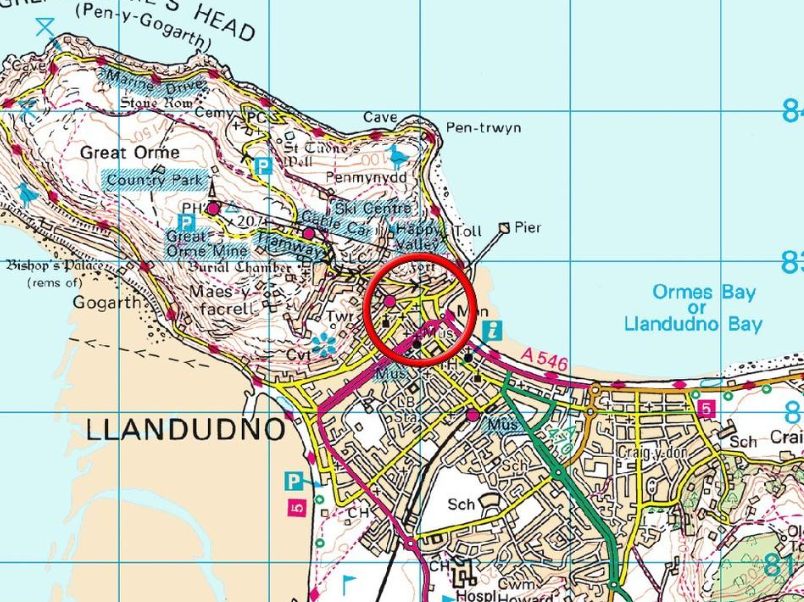 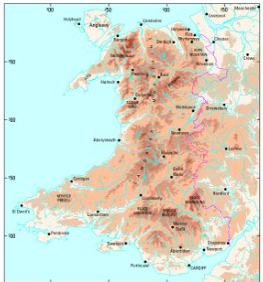 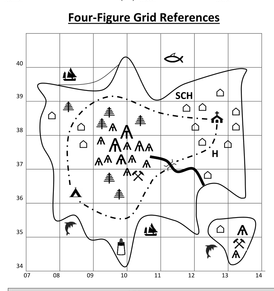 Unit: LlandudnoYear 4    Strand: Human and Physical Geography